BRAIN GYM® 8- urni SEMINAR V MARIBORU,5. 4. 2019PRIJAVNICA Podpisani/a _________________________________________ se prijavljam na seminar Brain Gym®, ki bo potekal, 5. 4. 2019, v prostorih hotela Bau v Mariboru.Žig: Prijavnico s popolnimi podatki pošljite najkasneje do 22. 3. 2019  na spodnji naslov po klasični ali elektronski pošti. Podatek za plačilo prejmete v mailu po zaključku prijav. Celotna kotizacija mora biti poravnana pred izvedbo, v danem roku, sicer udeležba ni mogoča. V primeru, da je plačnik javni zavod, prejme le-ta po izvedbi e- račun, ki mora biti poravnan v uradnem roku. Seminar bo izveden ob zadostnem številu prijav. Če udeležbo na seminarju odpoveste vsaj en teden pred izvedbo, vam vrnem 50% plačane kotizacije. Po tem roku kotizacije ne vračam več, lahko pa se seminarja udeleži nadomestna oseba. Dodatne informacije o poteku in organizaciji seminarja dobite ob prijavi. Zasebna specialno-pedagoška svetovalnica JasnaJasna Trapečar Pavšič, s.p. PE: Kettejeva 4, 2000 Maribor, jasna.trapecar@gmail.comwww.svetovalnica-jasna.s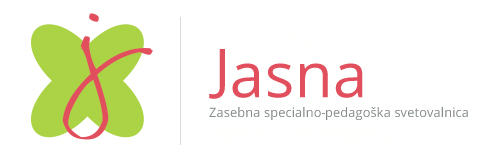 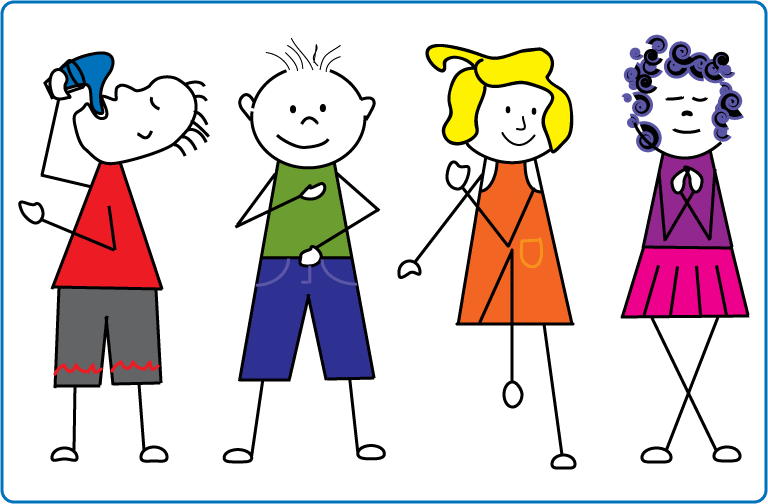 SEMINAR BRAIN GYM ® ZAJEMA:1. Kaj je Brain Gym®Udeleženci boste spoznali kaj je Brain Gym®, kako in zakaj deluje in v kakšne namene ga uporabljamo. Spoznali boste avtorja metode in možnosti nadaljnjega izobraževanja v pedagoški kineziologiji.2. 4 korake za hitro pripravljenost (PACE) Štiriminutno ogrevanje nam pomaga, da smo umirjeni, sproščeni in pripravljeni na učenje ali nove izzive. 3. 26 specifičnih gibalnih vaj Enostavne gibalne vaje za izboljšanje specifičnih spretnosti in sposobnosti, kot so branje, pisanje, računanje, koncentracija, spomin, komunikacija, organizacija, motivacija, motorika, pozornost, logično mišljenje. Razvite spretnosti nam pomagajo dosegati uspehe na športnem, glasbenem, poslovnem, študijskem oz. učnem področju in napredovati pri vsakodnevnih aktivnostih doma, v šoli, službi... 4. UporabaSpoznali boste kako Brain Gym® uporabiti v praksi zase, za svoje otroke, učence, kliente. Predstavljene bodo prilagoditve vaj za različne ciljne skupine.Seminar je izkustveno naravnan, z individualnim pristopom in poteka v manjši skupini. Brain Gym®  metoda povezuje gibanje in učenje v učinkovit sistem. Temelji na predpostavki, da je motorično učenje temelj vsega učenja, saj je človekovo gibanje močno povezano s čustvenimi in miselnimi dogajanji v možganih. Program olajšuje vsako učenje, povezuje in aktivira vse možganske predele, ki so potrebni za optimalno učenje. Uporabljajo ga ljudje vseh starosti v izobraževalne namene, za premagovanje težav ali za osebnostni razvoj (poslovneži za večjo učinkovitost, zbranost, športniki in glasbeniki za lažje doseganje željenih rezultatov, učitelji, starši, terapevti za izvabljanje in spodbujanje vseh potencialov otrok). Vaje omogočajo večje veselje in lahkotnost pri vsakršnem učenju in delu. LOKACIJA IN OBSEG Hotel Bau, MariborTraja: 8 ur; od  13. - 20. ure.PREDAVATELJICA Jasna Trapečar Pavšič, prof.defektologije in Brain Gym® inštruktorica in svetovalka z licenco Educational Kinesiology Foundation, z večletnimi izkušnjami s specialno-pedagoško obravnavo otrok s splošnimi, učnimi, razvojnimi težavami, s svetovanjem staršem in učiteljem. CENA 120 €SEMINAR JE NAMENJEN Zaposlenim v vzgoji in izobraževanju, staršem, fizioterapevtom, delovnim terapevtom, psihologom, psihiatrom, psihoterapevtom, športnikom, glasbenikom, poslovnežem, zdravstvenim delavcem in vsem zainteresiranim. Vabljeni! PRIJAVE IN INFORMACIJE Zasebna specialno-pedagoška svetovalnica Jasna, Kettejeva 2, 2000 Maribor. Do 22. 3. 2019.jasna.trapecar@gmail.comwww.svetovalnica-jasna.sitel.: 031 869 198Vsi udeleženci prejmejo gradivo in potrdilo o udeležbi.Brain Gym ® je ena od 10 najbolj uspešnih metod na svetu, ki podpirajo vsakršno učenje. »Gibanje odpira vrata v učenje«       (dr. P. Dennison)Točen naziv in naslov plačnika (ulica, hišna št., pošta)Točen naziv in naslov plačnika (ulica, hišna št., pošta)Točen naziv in naslov plačnika (ulica, hišna št., pošta)Davčna številkaE-naslov udeležencaTelefon udeležencaDatumPodpis